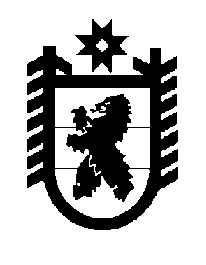 Российская Федерация Республика Карелия    ПРАВИТЕЛЬСТВО РЕСПУБЛИКИ КАРЕЛИЯРАСПОРЯЖЕНИЕот  19 сентября 2018 года № 590р-Пг. Петрозаводск  1. Одобрить и подписать Соглашение между Правительством Республики Карелия и автономной некоммерческой организацией «Национальный Центр развития государственно-частного партнерства» 
о сотрудничестве в целях реализации мероприятий по развитию сферы государственно-частного партнерства на территории Республики Карелия  (далее – Соглашение).2. Контроль за реализацией Соглашения возложить на Министерство экономического развития и промышленности Республики Карелия.
           Глава Республики Карелия                                                              А.О. Парфенчиков